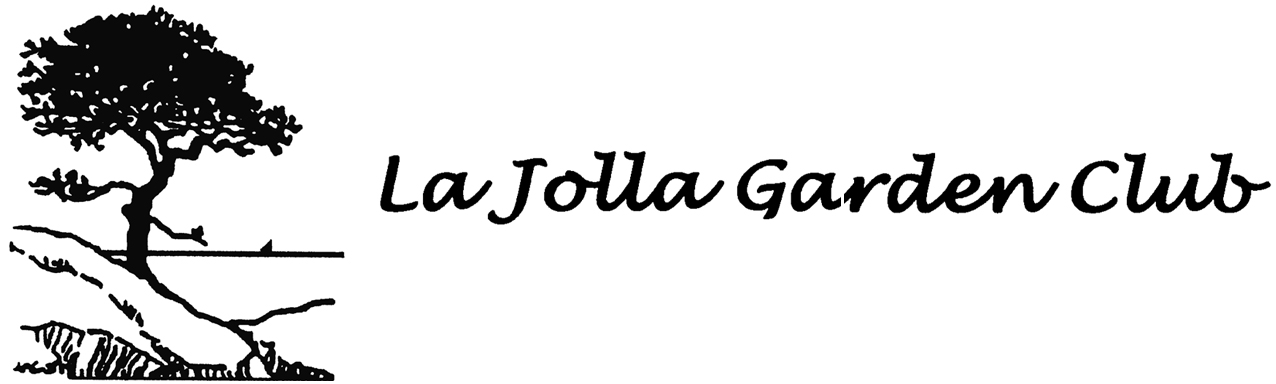 Membership Renewal Form2017-2018 DuesDear Members,As we enjoy our spring gardens, it is also time to renew our membership in the La Jolla Garden Club. Dues are $60 and are due by June 15th, 2017. Of your dues, $25 is a donation for scholarships. You may request a charitable contribution receipt for this amount from our treasurer. If your information hasn’t changed from the entry in the club handbook, please write SAME after your name.Return this form with your $60 check payable to La Jolla Garden Club to:	La Jolla Garden Club, P.O. Box 2713, La Jolla, CA 92038-2713_ _ _ _ _ _ _ _ _ _ _ _ _ _ _ _ _ _ _ _ _ _ _ _ _ _ _ _ _ _ _ _ _ _ _ _ _ _ _ _ _ _ _ _ _ _ _ _ Name:	_____________________________________  Telephone: __________________Address: ________________________________________________________________City, State, Zip Code:______________________________________________________e-mail: _________________________________________________________________I am interested in the following opportunities for involvement: Club Communications				MembershipCommunity Projects					Public RelationsField Trips/Excursions				Scholarship LuncheonFinance						Speakers/ProgramsHoliday Tea						Website/FacebookOther Ideas???____________________________________________________________